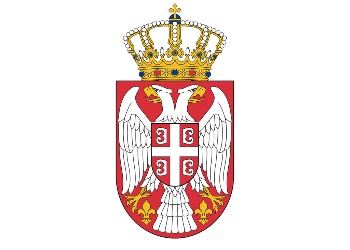  РЕПУБЛИКА СРБИЈА           МИНИСТАРСТВО ЗА РАД,          ЗАПОШЉАВАЊЕ, БОРАЧКАИ СОЦИЈАЛНА ПИТАЊА                 Број: 500-01-00036/2020-19 Датум: 31.07.2020. годинеНемањина 22-26Б е о г р а д DISABILITY RIGHT INTERNATIONALEUROPEAN NETWORK ON INDEPENDENT LIVING – ENILHUMAN RIGHT WATCHINCLUSION EUROPEИНИЦИЈАТИВА ЗА ПРАВА ОСОБА СА МЕНТАЛНИМ ИНВАЛИДИТЕТОМ MDRI-sVALIDITY FOUNDATIONПоштовани,Министарство за рад, запошљавање, борачка и социјална питања вам се захваљује за до сада исказаној бризи и пажњи коју сте указали систему социјалне заштите и корисницима услуга смештаја у установама социјалне заштите, нарочито од појаве вируса SarsCov – 2 и болести Covid – 19 у Републици Србији.У вези писма које сте упутили председници Владе Републике Србије 31.07.2020. године, у коме, између осталог, наводите да сте се више пута обраћали Министарству за рад, запошљавање, борачка и социјална питања захтевима за информацијама о епидемиолошкој ситуацији у систему социјалне заштите, нарочито оним о броју заражених и преминулих, те да исте до момента обраћања премијерки Владе Републике Србије, нисте добили, обавештавамо вас о следећем:	Министарство за рад, запошљавање, борачка и социјална питања је врло изненађено нетачним подацима које износите у писму председници Владе Републике Србије (објављено и јавно у медијима – отворено писмо), а који се односе на изостанак одговора од стране овог Министарства, по питању тражених података.	Тражене информације у писму упућеном председници Владе Републике Србије тражили сте у више наврата и са истим питањима од овог министарства: обраћањем Human Rights Watch 14.04.2020. године, обраћањем Mental Disability Right Initiative 16.04.2020. године, Емине Ћеримовић (Human Rights Watch) електронским путем захтевом за приступ информацијама од јавног значаја 28.04.2020. године, обраћањем Иницијативе за права особа са менталним инвалидитетом захтевом за приступ информацијама од јавног значаја 02.07. 2020. године.На све дописе одговорено вам је у законском року следећим актима, и то: Дописом Број: 117-00-00379/2020-14 од 27.04.2020. године, упућеног Иницијативи за права особа са менталним инвалидитетом МДРИ-с, фотокопија дописа у прилогу, Емини Ћеримовић електронским путем  06.05.2020. године, одговор у прилогу, Дописом Број: 07-00-00337/2020-15 од 03.07.2020. године, упућеног Иницијативи за права особа са менталним инвалидитетом, фотокопија дописа у прилогу.Осим тога, од почетка појаве вируса, као што је и иначе пракса, све активности овог министарства предузете у заштити корисника и запослених у систему социјалне заштите и спречавању ширења епидемије, као и сва документа донета у наведеном периоду, извештаји о донетим мерама и реализованим активностима се налазе на званичној интернет презентацији министарства и доступна су широј јавности, као што сте и сами приметили у писму које је повод нашег обраћања. Доступни су вам, такође, и аудио и видео снимци и укључења уживо у конференције за медије када се исте одржавају.Увид у исте омогућава свима потпуну слику степена заштите корисника и запослених у систему социјалне заштите, и усклађености активности и мера које ово министарство предузима са променама епидемиолошке ситуације и мерама примереним истим. Напомињемо да степен поверења између корисника и запослених, и корисника и запослених са једне, и овог министарства са друге стране, никада није био већи, што нам потврђује и исказано поверење и разумевање од стране самих корисника, породица корисника, и њихових законских заступника. Такође, ово министарство има континуирану и успешну сарадњу са НОИС (Национална организација особама са инвалидитетом) којима је донирало заштитну опрему што ће и убудуће да чини. Напомињемо да сте на иста питања која наводите и сада у отвореном писму премијерки Владе Републике Србије и широј јавности добили одговоре у наведеним дописима, те да ћемо ваше препоруке које се односе на наставак процеса деинституционализације и обезбеђивања услова за повратак корисника у отворену заштиту, и по питању унапређења прописа из области и даље приоритетно поштовати, и рачунати на вашу подршку у реализацији истог. У том смислу, поново вас позивамо да нам, уколико имате сазнања, доставите податке о конкретним корисницима на институционалној заштити и њиховим примарним породицама, које би их прихватиле. Сматрамо да би такве активности ваших организација биле корисне, имајући у виду да држава предузима наведене активности које су елементарне и суштинске у односу на заштиту корисника.Од непроцењивог значаја би било, с обзиром да вршите анализу и имате приступ информацијама, да нам доставите увид у податке и искуства система социјалне заштите и институционалног смештаја у другим земљама – Сједињеним Америчким Државама, Великој Британији, Италији, Шпанији, Француској, али и земљама у окружењу  - Хрватској, Албанији, Румунији, Северној Македонији, како би смо, на основу примера добре праксе, њихових стечених искустава и препорука, уколико их има, унапредили систем социјалне заштите и квалитет заштите корисника у систему социјалне заштите у актуелној ситуацији.У вери да ће наша будућа сарадња и даље бити конструктивна и у најбољем интересу корисника.                                                                                                                МИНИСТАР                            Зоран Ђорђевић